JELENTKEZÉSI LAPCsapatnév:	…………………………………………………………………A csapat képviselője: 		Név:	………………………………………………………………… 		Cím:	………………………………………………………………… 	Telefon/fax:	………………………………………………………………… 	 E-mail:	………………………………………………………………… A számlát az alábbi névre, címre kérem kiállítani:A csapat tagok hozzájárulnak ahhoz, hogy a főzőverseny ideje alatt róluk készült fotókat, DVD és TV felvételeket a Borbarát Hölgyek Egyesülete Mór a főzőversenyről készült beszámolóiban, reklámanyagjaiban, TV adásokban, facebook oldalakon közzé tegye, megőrizze.Recept:………………………………………………………………………………..…………………………………………………………………………………………..……………………………………………………………………………………..……………………………………………………………………………………..……………………………………………………………………………………..……………………………………………………………………………………..……………………………………………………………………………………..……………………………………………………………………………………..……………………………………………………………………………………..……………………………………………………………………………………..……………………………………………………………………………………..……………………………………………………………………………………..……………………………………………………………………………………..……………………………………………………………………………………..……………………………………………………………………………………..……………………………………………………………………………………..……………………………………………………………………………………..Jelentkezési határidő: 2023. április 21.(PÉNTEK)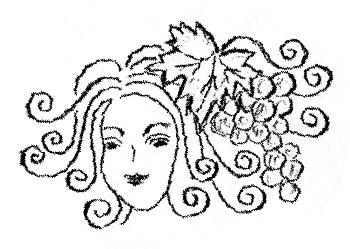 „EZERJÓ FAKANÁLFORGATÓ”BORRAL KÉSZÜLŐ ÉTELEK 
ORSZÁGOS FŐZŐVERSENYEMór, 2023. április 29. (szombat)